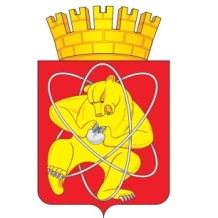 Муниципальное образование «Закрытое административно – территориальное образование  Железногорск Красноярского края»АДМИНИСТРАЦИЯ  ЗАТО г. ЖЕЛЕЗНОГОРСКПОСТАНОВЛЕНИЕ16.02.2018                                                                                                           № 349г. ЖелезногорскО подготовке и проведении сельскохозяйственной ярмарки «Весенняя ярмарка цветов, посвященная дню  8 марта»В соответствии со статьей 16 Федерального закона от 06.10.2003 № 131-ФЗ «Об общих принципах организации местного самоуправления в Российской Федерации», статьей 11 Федерального закона от 28.12.2009 № 381-ФЗ «Об основах государственного регулирования торговой деятельности в Российской Федерации», постановлением Правительства Красноярского края от 11.07.2011 № 403-п «Об установлении порядка организации на территории Красноярского края ярмарок и продажи товаров (выполнения работ, оказания услуг) на них и требований к организации продажи товаров (в том числе товаров, подлежащих продаже на ярмарках соответствующих типов и включению в соответствующий перечень) и выполнения работ, оказания услуг на ярмарках на территории Красноярского края», Уставом ЗАТО Железногорск, постановлением Администрации ЗАТО г. Железногорск от 27.11.2017 № 2033 «Об утверждении сводного плана организации  ярмарок на территории ЗАТО Железногорск на 2018 год»,ПОСТАНОВЛЯЮ:1. Подготовить и провести в период с 5 марта по 8 марта 2018 года сельскохозяйственную ярмарку «Весенняя ярмарка цветов, посвященная дню              8 марта» в следующих местах:- в районе площади «Ракушка»;- в районе МБУК «Дворец культуры», ул. Ленина, 23 (со стороны ул. Свердлова);- в районе магазина «Эскадра», пр. Ленинградский, 13.2. Определить режим работы ярмарки: ежедневно с 10.00 до 20.00.3. Утвердить порядок организации сельскохозяйственной ярмарки «Весенняя ярмарка цветов, посвященная дню  8 марта» и предоставления мест для продажи товаров (выполнения работ, оказания услуг) на ней (Приложение № 1).4. Утвердить форму уведомления о регистрации участника сельскохозяйственной ярмарки «Весенняя ярмарка цветов, посвященная дню 8 марта» (Приложение № 2).5. Утвердить план мероприятий по организации сельскохозяйственной ярмарки «Весенняя ярмарка цветов, посвященная дню  8 марта» и продажи товаров на ней (Приложение № 3).6. Утвердить схемы размещения торговых мест для продажи товаров в местах проведения сельскохозяйственной ярмарки «Весенняя ярмарка цветов, посвященная дню  8 марта» (Приложения № 4, № 5, № 6).7. Управлению делами Администрации ЗАТО г. Железногорск                  (Е.В. Андросова) довести настоящее постановление до сведения населения через газету «Город и горожане».8. Отделу общественных связей Администрации ЗАТО г. Железногорск (И.С. Пикалова) разместить настоящее постановление  на официальном сайте муниципального образования «Закрытое административно-территориальное образование Железногорск Красноярского края» в информационно-телекоммуникационной сети «Интернет».  9. Контроль над исполнением настоящего постановления возложить на первого заместителя Главы администрации ЗАТО г. Железногорск                  С.Д. Проскурнина. 10. Настоящее постановление вступает в силу после его официального опубликования, за исключением п. 4 настоящего постановления, вступающего в силу с 27.02.2018 г.Глава администрацииЗАТО г. Железногорск                                                                             С.Е. ПешковПриложение № 1к постановлению Администрации                                                                 ЗАТО г. Железногорскот    16.02.2018        № 349ПОРЯДОК организации сельскохозяйственной ярмарки «Весенняя ярмарка цветов, посвященная дню  8 марта»  и предоставления мест для продажи товаров (выполнения работ, оказания услуг) на нейОбщие положения1.1. Настоящий порядок организации сельскохозяйственной ярмарки «Весенняя ярмарка цветов, посвященная дню  8 марта»  (далее - Порядок) разработан в соответствии с Федеральным законом от 28.12.2009 № 381-ФЗ «Об основах государственного регулирования торговой деятельности в Российской Федерации», постановлением Правительства Красноярского края от 11.07.2011 № 403-п «Об установлении порядка организации на территории Красноярского края ярмарок и продажи товаров (выполнения работ, оказания услуг) на них и требований к организации продажи товаров (в том числе товаров, подлежащих продаже на ярмарках соответствующих типов и включению в соответствующий перечень) и выполнения работ, оказания услуг на ярмарках на территории Красноярского края».1.2.  Порядок регулирует вопросы организации сельскохозяйственной ярмарки «Весенняя ярмарка цветов, посвященная дню  8 марта»  (далее – ярмарка) и предоставления мест для продажи товаров  на ярмарке.1.3. Ярмарка организуется с целью продажи цветов, цветочной и сопутствующей продукции и наиболее полного удовлетворения спроса населения на указанную продукцию по доступным ценам.1.4. Торговля на ярмарке осуществляется с автотранспортных средств и лотков.1.5. Требования к организации продажи товаров (в том числе товаров, подлежащих продаже на ярмарках соответствующих типов и включению в соответствующий перечень) и выполнения работ, оказания услуг на ярмарках устанавливаются нормативными правовыми актами Красноярского края с учетом требований, установленных законодательством Российской Федерации о защите прав потребителей, законодательством Российской Федерации в области обеспечения санитарно-эпидемиологического благополучия населения, законодательством Российской Федерации о пожарной безопасности, законодательством в области охраны окружающей среды, и других установленных федеральными законами требований.2. Организация ярмарки	2.1. Организатором ярмарки является Администрация ЗАТО                        г. Железногорск (далее – Организатор ярмарки).2.2. Торговые места на ярмарке предоставляются юридическим лицам, индивидуальным предпринимателям, а также гражданам (в том числе гражданам - главам крестьянских (фермерских) хозяйств, членам таких хозяйств, гражданам, ведущим личные подсобные хозяйства или занимающимся садоводством, огородничеством, животноводством) (далее - участники ярмарки).2.3. Общее количество торговых мест на ярмарке - 57, из них: в районе МБУК «Дворец культуры», ул. Ленина, 23 (со стороны ул. Свердлова) - 18 мест (торговля с автотранспортных средств) и 6 мест (торговля с лотков); в районе площади «Ракушка» - 10 мест (торговля с автотранспортных средств); в районе магазина «Эскадра», пр. Ленинградский, 13 - 23 места (торговля с автотранспортных средств).3.Порядок предоставления мест на ярмарке3.1. Для участия в ярмарке лица, указанные в пункте 2.2 настоящего Порядка, в срок не менее чем за 2 рабочих дня до проведения ярмарки  представляют Организатору ярмарки заявление об участии в ярмарке (далее – заявление) по форме, согласно приложению № 1 к настоящему Порядку.3.2. Регистрацию участников ярмарки и выдачу уведомлений о регистрации участника ярмарки осуществляет Отдел политики в области оплаты труда и потребительского рынка Управления экономики и планирования Администрации ЗАТО г. Железногорск в кабинете № 104. Заявки на участие в ярмарке принимаются с 26.02.2018 по 28.02.2018 с 14.00 до 17.00 ежедневно.3.2. Организатор ярмарки запрашивает в государственных органах и подведомственных им организациях выписку из Единого государственного реестра юридических лиц или выписку из Единого государственного реестра индивидуальных предпринимателей в отношении лиц, подавших Заявления. Подготовку запроса осуществляет Управление экономики и планирования Администрации ЗАТО г.Железногорск.Заявитель вправе представить указанные документы самостоятельно. 3.3. Организатор ярмарки рассматривает поступившие заявления  в течение двух рабочих дней и принимает решение о выдаче или об отказе в выдаче уведомления о регистрации участника сельскохозяйственной ярмарки «Весенняя ярмарка цветов, посвященная дню 8 марта» (далее - Уведомление) по форме, утвержденной постановлением Администрации ЗАТО г. Железногорск.3.4. Заявителю должно быть отказано в выдаче Уведомления в случаях:- оформления заявления с нарушением требований или содержания в нем недостоверных сведений;- отсутствия свободных мест на схеме на момент рассмотрения заявления (в соответствии с очередностью обращения участников ярмарки).3.5. Участники ярмарки, получившие Уведомление, размещаются на местах для продажи товаров согласно схеме размещения торговых мест для продажи товаров в местах проведения сельскохозяйственной ярмарки «Весенняя ярмарка цветов, посвященная дню  8 марта» (далее  – схема) в соответствии с порядковым номером, указанным в Уведомлении.3.6. Количество выданных Уведомлений должно соответствовать количеству торговых мест на схеме.3.7. Места для продажи товаров участникам ярмарки предоставляются на безвозмездной основе в связи с отсутствием необходимости компенсации затрат на организацию ярмарки и продажи товаров на ней.4. Организация продажи товаров (выполнения работ, оказания услуг) на ярмарке4.1. Организация продажи товаров (выполнения работ, оказания услуг) на ярмарке осуществляется в соответствии с требованиями к организации продажи товаров (выполнения работ, оказания услуг) (в том числе товаров, подлежащих продаже на ярмарках соответствующих типов и включению в соответствующий перечень) и выполнения работ, оказания услуг на ярмарках на территории Красноярского края, утвержденными Постановлением Правительства Красноярского края от 11.07.2011 г. № 403-п.4.2. Участники ярмарки обеспечивают:4.2.1. Наличие у лиц, непосредственно осуществляющих продажу товаров на ярмарке, личных нагрудных карточек с указанием сведений об участнике ярмарки.4.2.2. Наличие ценников на товар.4.2.3. Наличие на торговом месте вывески с указанием фирменного наименования участника ярмарки и режима работы.4.3. Участники ярмарки (продавцы) обязаны хранить в течение всего периода осуществления деятельности по продаже товаров на ярмарке документы, подтверждающие предоставление места, а также предъявлять их по требованию Организатора ярмарки, контролирующих органов, покупателей.4.4. Участники ярмарки обеспечивают чистоту и порядок на местах для продажи товаров.4.5. Пункт 4.5 является заключительным пунктом настоящего Порядка.ФОРМАЗАЯВЛЕНИЕоб участии в сельскохозяйственной ярмарке «Весенняя ярмарка цветов, посвященная дню 8 марта»                                                      ФОРМАУВЕДОМЛЕНИЕ о регистрации участника сельскохозяйственной ярмарки «Весенняя ярмарка цветов, посвященная дню 8 марта»ПЛАН МЕРОПРИЯТИЙпо организации сельскохозяйственной ярмарки «Весенняя ярмарка цветов, посвященная дню  8 марта» и продажи товаров на нейСхема размещения торговых мест для продажи товаров в местах проведения сельскохозяйственной ярмарки «Весенняя ярмарка цветов, посвященная дню 8 марта» в районе площади «Ракушка»Обозначения:- торговля с автотранспортных средств                                                                                 Приложение № 5                                                                                 к постановлению Администрации                                                                                 ЗАТО г.Железногорск                                                                                                                                                                     от  16.02.2018     №  349Схема размещения торговых мест для продажи товаров в местах проведения сельскохозяйственной ярмарки «Весенняя ярмарка цветов, посвященная дню 8 марта» в районе МБУК «Дворец культуры», ул. Ленина, 23(со стороны              ул. Свердлова)Обозначения:- торговля с лотков;- торговля с автотранспортных средств;                                                                                 Приложение № 6                                                                                 к постановлению                                                                                   Администрации                                                                                 ЗАТО г.Железногорск                                                                                                                                                                     от   16.02.2018   № 349Схема размещения торговых мест для продажи товаров в местах проведения сельскохозяйственной ярмарки «Весенняя ярмарка цветов, посвященная дню 8 марта» в районе в районе магазина «Эскадра», пр. Ленинградский, 13Обозначения:     - торговля с автотранспортных средств.Приложение  № 1 к Порядку В Администрацию  ЗАТО г. Железногорск  от индивидуального предпринимателя, юридического лица________________________________________свидетельство о государственной регистрации: серия:___________ №_____________________от «____» ___________   ________ годаИНН: ____________________________Юридический адрес (домашний адрес для ИП)Красноярский край,   _____________________ ул. _____________________________________Наименование предприятия торговли:______________________________Местонахождение предприятия торговли:______________________________Телефоны:Рабочий: +7 (______) _______________;Сотовый: +7 (______) - ______- ____ - ____;ЗАЯВЛЕНИЕПрошу зарегистрировать ______________________ в качестве участника сельскохозяйственной ярмарки «Весенняя ярмарка цветов, посвященная дню 8 марта» и выдать уведомление о регистрации участника сельскохозяйственной ярмарки «Весенняя ярмарка цветов, посвященная дню 8 марта»Месторасположение на схеме __________ в районе _______________________________________________________________________________ (расположение торгового места или указание об осуществлении торговли с использованием передвижных средств развозной и разносной торговли)Ассортимент товаров, продукции __________________________________________________;Оборудование__________________________________________________________________(прилавки, палатки, холодильники и т.д.)Дополнительная информация:Наличие стационарного предприятия торговли:_____________________________________________СОГЛАСИЕ НА ОБРАБОТКУ ПЕРСОНАЛЬНЫХ ДАННЫХ1. Я, _______________________________________________________________________,  Фамилия, имя, отчество субъекта персональных данныхзарегистрированный (ая) по адресу: ______________________________________________,документ, удостоверяющий личность: ____________________________________________,				вид документа, № документа, когда и кем выдандаю согласие на обработку моих персональных данных   Организатору сельскохозяйственной ярмарки «Весенняя ярмарка цветов, посвященная дню 8 марта» (далее - Организатор ярмарки).2. Перечень персональных данных, на обработку которых дается согласие:Паспортные данные;Государственная регистрация в качестве ИП;Идентификационный номер налогоплательщика;Банковские реквизиты;Вид деятельности субъекта;Контактный телефон.3. Перечень действий с персональными данными, на совершение которых дается согласие, общее описание используемых Организатором ярмарки способов обработки:- Получение персональных данных у субъекта персональных данных, а также у третьих лиц;- Хранение персональных данных (в электронном виде и на бумажном носителе);- Уточнение (обновление, изменение) персональных данных;- Использование персональных данных Организатором ярмарки в связи с регистрацией участника ярмарки, выдачей уведомления о регистрации участника сельскохозяйственной ярмарки «Весенняя ярмарка цветов, посвященная дню 8 марта»;- Передача персональных данных субъекта в порядке, предусмотренном законодательством РФ.4. Настоящие согласие дается на срок, необходимый для организации и проведения ярмарки и подготовки отчетности.5. Порядок отзыва настоящего согласия - по личному заявлению субъекта персональных данных.__________________       __________________   /    ________________________     Дата (день/месяц/год)                                  Подпись                               Расшифровка подписи (И.О. Фамилия)                                                                        Приложение  № 2 к постановлению АдминистрацииЗАТО г. Железногорскот 16.02.2018  № 349Администрация ЗАТО г.ЖелезногорскУведомление №                                                                                                        «____»___________2018  О регистрации участника сельскохозяйственной  ярмарки «Весенняя ярмарка цветов, посвященная дню 8 марта», проводимой в районе __________________________________________________________________________________________________________________________________________;(место, срок проведения и режим работы ярмарки)Выдано: _________________________________________________________________(наименование и организационно-правовая форма для юридического лица, фамилия, имя отчество для индивидуального предпринимателя или гражданина)Место   нахождения    для    юридического   лица     или     место   жительства   для индивидуального предпринимателя или гражданина____________________________ __________________________________________________________________________Государственный регистрационный номер записи о создании юридического лица или  о государственной регистрации индивидуального предпринимателя:__________________________________________________________________________;Идентификационный номер налогоплательщика (для юридического лица,  индивидуального предпринимателя или гражданина) _________________________________________;Данные документа удостоверяющие личность гражданина:______________________Реквизиты документа, подтверждающего ведение гражданином крестьянского (фермерского) хозяйства_________________________________________________В месте, определённом согласно утверждённой схеме - в районе(расположение торгового места) ______________________________________________________________________________________________________________________        или указание об осуществлении торговли с торгового места или указание об осуществлении торговли _________________________________________________________________________                             с использованием передвижных средств развозной и разносной торговлиНастоящее уведомление выдано на период с ___________________________________;на основании ________________________________________________________________________;Ассортимент товаров, продукции ___________________________________________________________________________________________________________________;Оборудование ___________________________________________________________________________________________________________________________________;(прилавки, палатки)Примечание: ____________________________________________________________Приложение № 3к постановлению АдминистрацииЗАТО г. Железногорск                                                            от  16.02.2018      №  349№ 
п\пМероприятияСрок   
исполненияОтветственный 
исполнитель1.Подготовить и  разместить  информацию о проведении ярмарки в газете «Город и горожане»  и на официальном сайте муниципального образования «Закрытое административно-территориальное образование Железногорск Красноярского края» в информационно-телекоммуникационной сети «Интернет».15.02.2018Соловьева Н.И.Пикалова И.С.2.Организовать прием  заявлений, регистрацию участников ярмарки, выдачу  уведомлений о регистрации участника ярмарки для  участия в ярмарке юридических лиц, индивидуальных предпринимателей, граждан 26.02.2018- 28.02.2018Соловьева Н.И.3.Обеспечить уборку территории от снега в местах проведения ярмарок (в случае необходимости)Накануне проведения ярмаркиАнтоненко Л.М.4.Организовать учет участников ярмарки05.03.2018 – 08.03.2018Соловьева Н.И.5.Организовать размещение участников согласно схемам размещения торговых мест для продажи товаров в местах проведения сельскохозяйственной ярмарки «Весенняя ярмарка цветов, посвященная дню  8 марта» и выданным уведомлениям05.03.2018 – 08.03.2018Соловьева Н.И.6.Довести до сведения участников и посетителей ярмарки информацию о режиме работы ярмарки и схеме эвакуации при возникновении аварийных или чрезвычайных ситуацийВ день проведения ярмаркиСоловьева Н.И.7.Обеспечить выполнение требований законодательства, в том числе в области обеспечения санитарно-эпидемиологического благополучия населения, а также пожарной безопасностиВ день проведения ярмаркиСоловьева Н.И.Приложение № 4                                                                                 к постановлению Администрации                                                                           ЗАТО г. Железногорск от  16.02.2018         № 349                                                                             Площадь «Ракушка»1-101-67-24                        Автостоянка1-23